ПОСТАНОВЛЕНИЕ22.12.2015                                                                            № 9/29Об утверждении Порядка проведения общественного обсуждения проектов документов стратегического планирования муниципального образования «Город Глазов»Руководствуясь Федеральным законом от 28.07.2014 года №172-ФЗ «О стратегическом планировании в Российской Федерации», Положением о стратегическом планировании в муниципальном образовании «Город Глазов», утвержденным решением Глазовской городской Думы от 29.04.2015 №559, Уставом муниципального образования «Город Глазов», П О С Т А Н О В Л Я Ю: 1. Утвердить прилагаемый Порядок проведения общественного обсуждения проектов документов стратегического планирования муниципального образования «Город Глазов».2. Контроль за исполнением настоящего постановления оставляю за собой. Утвержден постановлением Администрации города Глазоваот 22.12.2015 № 9/29Порядок проведения общественного обсуждения проектов документов стратегического планирования муниципального образования «Город Глазов»1. Настоящий Порядок устанавливает форму, порядок и сроки общественного обсуждения проектов документов стратегического планирования муниципального образования «Город Глазов»  (далее - общественное обсуждение).2. Порядок разработан в целях:информирования граждан и организаций о разработанных проектах документов стратегического планирования муниципального образования «Город Глазов»  (далее - проект документа стратегического планирования);выявления и учета общественного мнения по теме, вопросам и проблемам, на решение которых направлены проекты документов стратегического планирования;подготовки предложений по результатам общественного обсуждения проектов документов стратегического планирования.3. Организацию и проведение общественного обсуждения осуществляют отраслевые и функциональные  органы Администрации  города Глазова, ответственные за разработку проекта документа стратегического планирования (далее – орган  Администрации города Глазова). 4. Общественное обсуждение осуществляется в форме размещения проекта документа стратегического планирования на официальном портале муниципального образования «Город Глазов» (www.glazov-gov.ru).  5. С целью организации и проведения общественного обсуждения  орган Администрации города Глазова размещает на официальном портале муниципального образования «Город Глазов» уведомление о проведении общественного обсуждения.В уведомлении указываются:1) вид и наименование проекта документа стратегического планирования;2) сведения о разработчике проекта документа стратегического планирования;3) срок проведения общественного обсуждения, в течение которого принимаются замечания и предложения по проекту документа стратегического планирования, а также информация о способах представления замечаний и предложений;4) телефон и адрес электронной почты должностного лица, уполномоченного принимать предложения и замечания.Одновременно с уведомлением размещается проект документа стратегического планирования.6. Срок проведения общественного обсуждения устанавливается   органом Администрации города Глазова, ответственным за разработку проекта документа стратегического планирования, но не может составлять менее 7 и более 30 календарных дней.7. В течение 5 рабочих дней со дня окончания срока общественного обсуждения  орган Администрации города Глазова  подготавливает протокол проведения общественного обсуждения проекта документа стратегического планирования (далее - протокол).Протокол подписывается Главой города Глазова   и размещается на официальном сайте не позднее 7 рабочих дней со дня окончания срока общественного обсуждения.В протоколе указываются результаты общественного обсуждения, включая содержание замечаний и предложений участников общественного обсуждения, а также результаты рассмотрения указанных замечаний и предложений с обоснованием причин их принятия или отклонения.8. В случае необходимости по результатам общественного обсуждения проект документа стратегического планирования подлежит доработке.Начальник управления экономикии развития города Администрации города Глазова                           Т.Г. Гафиатуллин Администрация муниципального образования «Город Глазов» (Администрация города Глазова)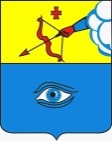  «Глазкар» муниципал кылдытэтлэн Администрациез(Глазкарлэн Администрациез)Глава города Глазова О.Н. Бекмеметьев